В период проведении независимой экспертизы  с 27.04.2016 по 05.05.2016 (семь рабочих дней) предложения и замечания по проекту НПА просим сообщить письменно на электронный адрес администрациии Гришковского сельского поселения Калининского района adm_grish_2006@mail.ruПРОЕКТ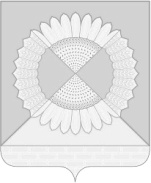 АДМИНИСТРАЦИЯ ГРИШКОВСКОГО СЕЛЬСКОГО ПОСЕЛЕНИЯКАЛИНИНСКОГО РАЙОНАПОСТАНОВЛЕНИЕОб утверждении Правил определения нормативных затрат на обеспечение функций отраслевых (функциональных) органов администрации Гришковского сельского поселения Калининского района (включая подведомственные учреждения)  В соответствии с Федеральным законом от 5 апреля 2013 года № 44-ФЗ «О контрактной системе в сфере закупок товаров, работ, услуг для обеспечения государственных и муниципальных нужд» и постановлением Правительства Российской Федерации от 13 октября 2014 года №1047 «Об общих требованиях к определению нормативных затрат на обеспечение функций государственных органов, органов управления государственными внебюджетными фондами и муниципальных органов», п о с т а н о в л я ю:1. Утвердить Правила определения нормативных затрат на обеспечение функций отраслевых (функциональных) органов администрации Гришковского сельского поселения Калининского района (включая подведомственные учреждения) (прилагается).2. Отраслевым (функциональным) органам администрации Гришковского сельского поселения Калининского района, являющимся главными распорядителями бюджетных средств, разработать и утвердить нормативные затраты на обеспечение функций указанных органов подведомственных им казенных и бюджетных учреждений, в соответствии с требованиями, утвержденными настоящим постановлением.3. Обнародовать настоящее постановление в установленном порядке и разместить на официальном сайте администрации Гришковского сельского поселения.24. Контроль за выполнением настоящего постановления оставляю за собой.5. Постановление вступает в силу с момента его обнародования.Глава Гришковского сельского поселенияКалининского района                                                                             В.А. Даценко3ПРИЛОЖЕНИЕУТВЕРЖДЕНпостановлением администрацииГришковского сельского поселенияКалининского района от____________№____ПРАВИЛА определения нормативных затрат на обеспечение функций отраслевых  (функциональных) органов администрации Гришковского сельского поселения Калининского района (включая подведомственные учреждения)  Общие положения1.1. Настоящий документ устанавливает Правила определения нормативных затрат на обеспечение функций отраслевых (функциональных) органов администрации Гришковского сельского поселения Калининского района  (далее – отраслевых (функциональных) органов) включая  подведомственные учреждения в части закупок товаров, работ, услуг (далее - нормативные затраты).1.2. Нормативные затраты применяются для обоснования объектов закупки отраслевых (функциональных) органов  включая подведомственные учреждения.1.3. Нормативные затраты, порядок определения которых не установлен Правилами определения нормативных затрат на обеспечение функций отраслевых  (функциональных) органов администрации Гришковского сельского поселения Калининского района (включая подведомственные учреждения)  в части закупок товаров, работ, услуг (далее - Правила) согласно приложению к настоящим Правилам, определяются в порядке, устанавливаемом правовым актом органа местного самоуправления Гришковского сельского поселения Калининского района.Общий объем затрат, связанных с закупкой товаров, работ, услуг, рассчитанный на основе нормативных затрат, не может превышать объема доведенных отраслевым (функциональным) органам) включая  подведомственные учреждения как получателям бюджетных средств лимитов бюджетных обязательств на закупку товаров, работ, услуг в рамках исполнения районного бюджета.При определении нормативных затрат отраслевые (функциональные) органы применяют национальные стандарты, технические регламенты, технические условия и иные документы, а также учитывают регулируемые цены (тарифы) и положения абзаца второго настоящего пункта.1.4. Для определения нормативных затрат в соответствии с разделами I и II Правил в формулах используются нормативы цены товаров, работ, услуг, устанавливаемые органами местного самоуправления с учетом положений статьи 22 Федерального закона от 5 апреля 2013 года № 44-ФЗ «О контрактной системе в сфере закупок товаров, работ, услуг для обеспечения государственных и муниципальных нужд» (далее- Федеральный закон № 44-ФЗ).Для определения нормативных затрат в соответствии с разделами I ч II Правил в формулах используются нормативы количества товаров, работ, услуг, устанавливаемые отраслевыми (функциональными) органами, если эти нормативы не предусмотрены приложениями № 1 и 2 к Правилам.1.5. Нормативные затраты подлежат размещению в единой информационной системе в сфере закупок, www.zakupki.gov.ru (далее – единая информационная система).Виды и состав нормативных затратОрганы местного самоуправления разрабатывают и утверждают индивидуальные (установленные для каждого работника) и (или) коллективные (установленные для нескольких работников) формируемые по категориям или группам должностей (исходя из специфики функций и полномочий отраслевых (функциональных) органов администрации Гришковского сельского поселения Калининского района, должностных обязанностей его работников) нормативы:1) количества абонентских номеров пользовательского (оконечного) оборудования, подключенного к сети подвижной связи;2) цены услуг подвижной связи;3) количества SIM-карт;4) количества и цены принтеров, многофункциональных устройств и копировальных аппаратов (оргтехники);5) количества и цены средств подвижной связи;6) количества и цены планшетных компьютеров;7) количества и цены носителей информации;8) количества и цены расходных материалов для различных типов принтеров, многофункциональных устройств, копировальных аппаратов (оргтехники);9) перечня периодических печатных изданий и справочной литературы;10) количества и цены транспортных средств;11) количества и цены мебели;12) количества и цены канцелярских принадлежностей;13) количества и цены хозяйственных товаров и принадлежностей;14) количества и цены материальных запасов для нужд гражданской обороны;15) иных товаров и услуг.Количество планируемых к приобретению товаров (основных средств и материальных запасов) определяется с учетом фактического наличия количества товаров, учитываемых на балансе у отраслевых (функциональных) органов включая  подведомственные учреждения.В отношении товаров, относящихся к основным средствам, устанавливаются сроки их полезного использования в соответствии с требованиями законодательства Российской Федерации о бухгалтерском учете или исходя из предполагаемого срока их фактического использования. При этом предполагаемый срок фактического использования не может быть меньше срока полезного использования, определяемого в соответствии с требованиями законодательства Российской Федерации о бухгалтерском учете.Отраслевыми (функциональными) органами может быть установлена периодичность выполнения (оказания) работ (услуг), если такая периодичность в отношении соответствующих работ (услуг) не определена нормативными правовыми (правовыми) актами.2.1. Затраты на информационно-коммуникационные технологииЗатраты на услуги связиЗатраты на абонентскую плату (Заб) определяются по формуле:				     	       nЗаб =∑Qi аб  X  Нi a6  X Ni aб, где:i=1Qi a6 - количество абонентских номеров пользовательского (оконечного) оборудования, подключенного к сети местной телефонной связи, используемых для передачи голосовой информации (далее - абонентский номер для передачи голосовой информации) с i-й абонентской платой;Hi аб - ежемесячная i-я абонентская плата в расчете на один абонентский номер для передачи голосовой информации;Ni aб   - количество месяцев предоставления услуги с i-й абонентской платой.2.2. Затраты на повременную оплату местных и междугородних телефонных соединений (Зпов) определяются по формуле:K	             nЗпов = ∑ Qgm x Sgm x Pgm x Ngm +  ∑ QiMг x SiMг x PiMг x NiMг, +g=1                                            i=1m+∑ QiMн x SiMн x PiMн x NiMн, где:i=1Qgm - количество   абонентских   номеров   для   передачи       голосовой информации, используемых для местных телефонных соединений, с g-м тарифом;Sgm - продолжительность местных телефонных соединений в месяц в расчете на один абонентский номер для передачи голосовой информации по g-му тарифу;Pgm - цена минуты разговора при местных телефонных соединениях по g-му тарифу;Ngm - количество месяцев предоставления услуги местной телефонной связи по g-му тарифу;QiMг - количество абонентских номеров для передачи голосовой информации, используемых для междугородних телефонных соединений, с i-м тарифом;SiMг - продолжительность междугородних телефонных соединений в месяц в расчете на один абонентский телефонный номер для передачи голосовой информации по i-му тарифу;PiMг - цена минуты разговора при междугородних телефонных соединениях по i-му тарифу;NiMг - количество месяцев предоставления услуги междугородней телефонной связи по i-му тарифу;QiMн - количество абонентских номеров для передачи голосовой информации, используемых для международных телефонных соединений, с j-м тарифом;SiMн - продолжительность международных телефонных соединений в месяцв расчете на 1 абонентский номер для передачи голосовой информации по j-му тарифу;PiMн - цена минуты разговора при международных телефонных соединениях по j-му тарифу;NiMн - количество месяцев предоставления услуги международной телефонной связи по j-му тарифу.2.3. Затраты на оплату услуг подвижной связи (Зсот) определяются по формуле:nЗсот  = ∑Qi сот x Pi сот  x Ni сот, где:i=1Qi сот - количество абонентских номеров пользовательского (оконечного) оборудования, подключенного к сети подвижной связи (далее - номер абонентской станции), по i-й должности в соответствии с нормативами, определяемыми отраслевыми (функциональными) органами в соответствии с абзацем первым  пункта 2 Правил определения нормативных затрат на обеспечение функций отраслевых (функциональных) органов) включая  подведомственные учреждения, применяемых при расчете нормативных затрат на затраты на услуги связи;Pi сот. - ежемесячная цена услуги подвижной связи в расчете на один номер сотовой абонентской станции i-й должности в соответствии с нормативами органов местного самоуправления;Ni сот - количество месяцев (кварталов) предоставления услуги подвижной связи по i-й должности.2.4. Затраты на передачу данных с использованием информационно телекоммуникационной сети «Интернет» (далее - сеть «Интернет») и услуги интернет-провайдеров для планшетных компьютеров (Зип) определяются по формуле:nЗип  = ∑Qi ип x Pi ипx Ni ип, где:i=1Qi ип - количество SIM-карт по i-й должности в соответствии с нормативами органов местного самоуправления;Pi ип – ежемесячная цена в расчете на одну SIM-карту по i-й должности;Ni ип - количество месяцев предоставления услуги передачи данных по i-й должности.2.5. Затраты на сеть «Интернет» и услуги интернет-провайдеров (Зи) определяются по формуле:nЗи  = ∑Qi и x Pi и  x Ni и, где:i=1Qi и - количество каналов передачи данных сети «Интернет» с i-й пропускной способностью;Pi и  - месячная цена аренды канала передачи данных сети «Интернет» с i-й пропускной способностью;Ni и - количество месяцев аренды канала передачи данных сети «Интернет» с i-й пропускной способностью.2.6. Затраты на оплату услуг по предоставлению цифровых потоков для коммутируемых телефонных соединений (Зцп) определяются по формуле:nЗцп  = ∑Qi цп x Pi цп  x Ni цп, где:i=1Qi цп - количество организованных цифровых потоков с i-й абонентской платой;Pi цп - ежемесячная i-я абонентская плата за цифровой поток;Ni цп - количество месяцев предоставления услуги с i-й абонентской платой.2.7. Затраты на оплату иных услуг связи в сфере информационно коммуникационных технологий (Зпр) определяются по формуле:nЗпр = ∑Pi пр, где:i=1Pi пр - цена по i-й иной услуге связи, определяемая по фактическим данным отчетного финансового года.Затраты на содержание имущества2.8. При определении затрат на техническое обслуживание и регламентно-профилактический ремонт применяется перечень работ по техническому обслуживанию и регламентно- профилактическому ремонту и нормативным трудозатратам на их выполнение, установленный в эксплуатационной документации или утвержденном регламенте выполнения таких работ.2.9. Затраты на техническое обслуживание и регламентно- профилактический ремонт вычислительной техники (Зрвт) определяются по формуле:nЗрвт = ∑Qi рвт x Pi рвт, где:i=1Qi рвт - фактическое количество i-x рабочих станций, но не более предельного количества i-x рабочих станций;Pi рвт - цена технического обслуживания и регламентно- профилактического ремонта в расчете на одну i-ю рабочую станцию в год.Предельное количество i-x рабочих станций (Qi рвт предел) определяется с округлением до целого по формуле:Qi рвт предел = Чоп   x 1,5, где:Чоп - расчетная численность основных работников, определяемая в соответствии с пунктами 17-22 общих требований к определению нормативных затрат на обеспечение функций государственных органов, органов управления государственными внебюджетными фондами и муниципальных органов, утвержденных постановлением Правительства Российской Федерации от 13 октября 2014 года № 1047 «Об общих требованиях к определению нормативных затрат на обеспечение функций  государственных органов, органов управления  государственными внебюджетными  фондами  и муниципальных органов» (далее - общие требования к определению нормативных затрат). 2.10.	Затраты на техническое обслуживание и  регламентно- профилактический ремонт оборудования по обеспечению безопасности информации (Зсби) определяются по формуле:                                                                                 nЗсби = ∑Qi сби x Pi сби, где:i=1Qi сби - количество единиц i-гo оборудования по обеспечению безопасности информации;Pi сби - цена технического обслуживания и регламентно- профилактического ремонта одной единицы i-ro оборудования в год.2.11.	Затраты на техническое обслуживание и регламентно- профилактический ремонт системы телефонной связи (автоматизированных телефонных станций) (Зстс) определяются по формуле:nЗстс = ∑Qi стс x Pi стс, где:i=1Qi стс - количество автоматизированных телефонных станций i-гo вида;Pi стс - цена технического обслуживания и регламентно- профилактического ремонта одной автоматизированной телефонной станции i-го вида в год.2.12.	Затраты на техническое обслуживание и регламентно- профилактический ремонт локальных вычислительных сетей (Злвс) определяются по формуле:nЗлвс = ∑Qi лвс x Pi лвс, где:i=1Qi лвс - количество устройств локальных вычислительных сетей i-го вида;Pi лвс- цена технического обслуживания и регламентно- профилактического ремонта одного устройства локальных вычислительных сетей i-го вида в год.2.13.	Затраты на техническое обслуживание и  регламентно- профилактический ремонт систем бесперебойного питания (Зсбп ) определяются по формуле:nЗсбп = ∑Qi сбп x Pi сбп, где:i=1Qi сбп  - количество модулей бесперебойного питания i-гo вида;Pi сбп - цена технического обслуживания и регламентно- профилактического ремонта одного модуля бесперебойного питания i-гo вида в год.2.14. Затраты на техническое обслуживание и  регламентно- профилактический ремонт принтеров, многофункциональных устройств и копировальных аппаратов (оргтехники) (Зрпм) определяются по формуле:nЗрпм = ∑Qi рпм x Pi рпм, где:i=1Qi рпм - количество i-x принтеров, многофункциональных устройств и копировальных аппаратов (оргтехники) в соответствии с нормативами;Pi рпм - цена технического обслуживания и регламентно- профилактического ремонта i-x принтеров, многофункциональных устройств и копировальных аппаратов (оргтехники) в год.Затраты на приобретение прочих работ и услуг, не относящиеся к затратам на услуги связи и содержание имущества2.15.	Затраты на оплату услуг по сопровождению программного обеспечения и приобретению простых (неисключительных) лицензий на использование программного обеспечения (Зспо) определяются по формуле:Зспо = Зсспс + Зсип, где:Зсспс - затраты на оплату услуг по сопровождению справочно-правовых систем;Зсип - затраты на оплату услуг по сопровождению и приобретению иного программного обеспечения.В затраты на оплату услуг по сопровождению программного обеспечения и приобретению простых (неисключительных) лицензий на использование программного обеспечения не входят затраты на приобретение общесистемного программного обеспечения.16.	Затраты на оплату услуг по сопровождению справочно-правовых
систем (Зсспс) определяются по формуле:nЗсспс = ∑Pi сспс, где:i=1Pi сспс - цена сопровождения i-й справочно-правовой системы, определяемая согласно перечню работ по сопровождению справочно-правовых систем и нормативным трудозатратам на их выполнение, установленным в эксплуатационной документации или утвержденном регламенте выполнения работ по сопровождению справочно-правовых систем.2.17. Затраты на оплату услуг по сопровождению и приобретению иного программного обеспечения (Зсип) определяются по формуле:К	           mЗсип = ∑Pg ипо + ∑Pj пнл, где:g=1	           j=1Pg ипо - цена сопровождения g-гo иного программного обеспечения, за исключением справочно-правовых систем, определяемая согласно перечню работ по сопровождению g-гo иного программного обеспечения и нормативным трудозатратам на их выполнение, установленным в эксплуатационной документации или утвержденном регламенте выполнения работ по сопровождению g-гo иного программного обеспечения;Pj пнл - цена простых (неисключительных) лицензий на использование программного обеспечения на j-e программное обеспечение за исключением справочно-правовых систем.2.18.	Затраты на оплату услуг, связанных с обеспечением безопасности информации (Зо6и), определяются по формуле:Зоби = Зат + Знп, где:Зат - затраты на проведение аттестационных, проверочных и контрольных мероприятий;Знп - затраты на приобретение простых (неисключительных) лицензий на использование программного обеспечения по защите информации.2.19.	Затраты на проведение аттестационных, проверочных и контрольных мероприятий (Зат) определяются по формуле:n		      mЗат = ∑Qi об x Рi об + ∑Qj ус x Рj ус, где:i=1		      j=1Qi об - количество аттестуемых i-x объектов (помещений); Рi об - цена проведения аттестации одного i-гo объекта (помещения); Qj ус - количество единиц j-гo оборудования (устройств), требующих проверки;Рj ус - цена проведения проверки одной единицы j-гo оборудования (устройства).20. Затраты на приобретение простых (неисключительных) лицензий на использование программного обеспечения по защите информации (Знп) определяются по формуле:nЗнп = ∑Qi нп x Рi нп, где:i=1Qi нп - количество приобретаемых простых (неисключительных) лицензий на использование i-гo программного обеспечения по защите информации;Рi нп - цена единицы простой (неисключительной) лицензии на использование i-гo программного обеспечения по защите информации.2.21. Затраты на оплату работ по монтажу (установке), дооборудованию и наладке оборудования (Зм) определяются по формуле:nЗм = ∑Qi м х Рi м, где:i=1Qi м - количество i-гo оборудования, подлежащего монтажу (установке), дооборудованию и наладке;Рi м - цена монтажа (установки), дооборудования и наладки одной единицы i-гo оборудования.Затраты на приобретение основных средств2.22. Затраты на приобретение рабочих станций (Зрст) определяются по формуле:nЗм = ∑[(Qi рст предел - Qi рст факт) х Р i рст], где:i=1Qi рст предел - предельное количество рабочих станций по i-й должности; Qi рст факт - фактическое количество рабочих станций по i-й должности; Р i рст - цена приобретения одной рабочей станции по i-й должности, в соответствии с нормативами органов местного самоуправления.Предельное количество рабочих станций по i-й должности (Qi рст предел) определяется по формуле:Qi рст предел = Чоп х 1,5, где:Чоп - расчетная численность основных работников, определяемая в соответствии с пунктами 17-22 общих требований к определению нормативных затрат.2.23.	Затраты на приобретение принтеров, многофункциональных устройств и копировальных аппаратов (оргтехники) (Зпм) определяются по формуле:nЗпм = ∑[(Qi пм порог - Qi пм факт) х Рi пм], где:i=1Qi пм порог - количество i-гo типа принтера, многофункционального устройства и копировального аппарата (оргтехники) в соответствии с нормативами органов местного самоуправления;Qi пм факт - фактическое количество i-гo типа принтера, многофункционального устройства и копировального аппарата (оргтехники);Рi пм - цена одного i-гo типа принтера, многофункционального устройства и копировального аппарата (оргтехники) в соответствии с нормативами органов местного самоуправления.2.24.	Затраты на приобретение планшетных компьютеров (Зпрпк) определяются по формуле:nЗпрпк = ∑Qi прпк х Рi прпк, где:i=1Qi прпк – планируемое к приобретению количество планшетных компьютеров по i-й должности в соответствии с нормативами органов местного самоуправления;Рi прпк - цена одного планшетного компьютера по i-й должности в соответствии с нормативами органов местного самоуправления.2.25. Затраты на приобретение средств подвижной связи (Зпрсот) определяются по формуле:nЗпрсот = ∑Qi прсот х Рi прсот, где:i=1Qi прсот - планируемое к приобретению количество средств подвижной связи по i-й должности в соответствии с нормативами органов местного самоуправления, определенными с учетом нормативов затрат на приобретение средств связи;Рi прсот - стоимость одного средства подвижной связи для i-й должности в соответствии с нормативами органов местного самоуправления, определенными с учетом нормативов затрат на приобретение средств связи.2.26. Затраты на приобретение оборудования по обеспечению безопасности информации (Зо6ин) определяются по формуле:nЗобин = ∑Qi обин х Рi обин, где:i=1Qi обин. - планируемое к приобретению количество i-ro оборудования по обеспечению безопасности информации;Рi обин - цена приобретаемого i-гo оборудования по обеспечению безопасности информации.Затраты на приобретение материальных запасов2.27. Затраты на приобретение мониторов (Змон) определяются по формуле:nЗмон = ∑Qi мон х Рi мон, где:i=1Qi мон - планируемое к приобретению количество мониторов для i-й;Рi мон – цена одного монитора для i-й должности.2.28. Затраты на приобретение системных блоков (Зсб) определяются по формуле:nЗсб = ∑Qi сб х Рi сб, гдеi=1Qi сб - планируемое к приобретению количество i-x системных блоков;Pi сб - цена одного i-гo системного блока.2.29. Затраты на приобретение других запасных частей для вычислительной техники (Здвт) определяются по формуле:nЗдвт = ∑Qi двт  х Рi двт, гдеi=1Qi двт - планируемое к приобретению количество i-x запасных частей для вычислительной техники, которое определяется по средним фактическим данным за 3 предыдущих финансовых года;Pi двт - цена одной единицы i-й запасной части для вычислительной техники.2.30. Затраты на приобретение оптических носителей информации (Змн) определяются по формуле:nЗмн = ∑Qi мн  х Рi мн, гдеi=1Qi мн - планируемое к приобретению количество i-го носителя информации;Pi мн - цена одной единицы i-гo носителя информации.2.31.	 Затраты на приобретение деталей для содержания принтеров, многофункциональных устройств и копировальных аппаратов (оргтехники) (Здсо) определяются по формуле:Здсо = Зрм + Ззп , где:Зрм - затраты на приобретение расходных материалов для принтеров, многофункциональных устройств и копировальных аппаратов (оргтехники);Ззп - затраты на приобретение запасных частей для принтеров, многофункциональных устройств и копировальных аппаратов (оргтехники).2.32.	 Затраты на приобретение расходных материалов для принтеров, многофункциональных устройств и копировальных аппаратов (оргтехники) (Зрм) определяются по формуле:nЗрм = ∑Qi рм  х Ni рм х Рi рм, гдеi=1Qi рм - фактическое количество принтеров, многофункциональных устройств и копировальных аппаратов (оргтехники) i-го типа, в соответствии с нормативами органов местного самоуправления;Ni рм - норматив потребления расходных материалов i-м типом принтеров, многофункциональных устройств и копировальных аппаратов (оргтехники);Pi рм - цена расходного материала по i-му типу принтеров, многофункциональных устройств и копировальных аппаратов (оргтехники), в соответствии с нормативами органов местного самоуправления.2.33. Затраты на приобретение запасных частей для принтеров, многофункциональных устройств и копировальных аппаратов (оргтехники) (Ззп) определяются по формуле:nЗзп= ∑Qi зп  х Рi зп, гдеi=1Qi зп - планируемое к приобретению количество i-x запасных частей для принтеров, многофункциональных устройств и копировальных аппаратов (оргтехники);Pi зп - цена одной единицы i-й запасной части.2.34. Затраты на приобретение материальных запасов по обеспечению безопасности информации (Змби) определяются по формуле:nЗмби= ∑Qi мби  х Рi мби, гдеi=1Qi мби - планируемое к приобретению количество i-го материального запаса;Pi мби - цена одной единицы i-гo материального запаса.Прочие затратыЗатраты на услуги связи, не отнесенные к затратам на услуги связи в рамках затрат на информационно-коммуникационные технологии2.35. Затраты на оплату услуг почтовой связи (Зп) определяются по формуле:nЗп= ∑Qi п  х Рi п, гдеi=1Qi п - планируемое количество i-x почтовых отправлений в год;Pi п - цена одного i-гo почтового отправления.Затраты на транспортные услуги2.36. Затраты по договору об оказании услуг перевозки (транспортировки) грузов (Здг) определяются по формуле:nЗдг= ∑Qi дг  х Рi дг, гдеi=1Qi дг - планируемое к приобретению количество i-x услуг перевозки (транспортировки) грузов;Рi дг - цена одной i-й услуги перевозки (транспортировки) груза.2.37.  Затраты  на оплату услуг аренды  транспортных средств  (Заут) определяются по формуле:nЗаут= ∑Qi аут  х Рi аут х Ni аут, гдеi=1Qi аут - планируемое к аренде количество i-x транспортных средств. При этом фактическое количество транспортных средств на балансе с учетом планируемых к аренде транспортных средств в один и тот же период времени не должно превышать количества транспортных средств, установленного нормативами обеспечения функций органов местного самоуправления, применяемыми при расчете нормативных затрат на приобретение служебного легкового автотранспорта, предусмотренными приложением № 2 к настоящим Правилам;Pi аут - цена аренды i-гo транспортного средства за час;Ni аут - планируемое количество часов аренды i-гo транспортного средства. 2.38. Затраты на оплату разовых услуг пассажирских перевозок при проведении совещания (3пп) определяются по формуле:пЗпп= ∑Qi у  х Qi ч х Рi ч, гдеi=1Qi у - планируемое количество к приобретению i-x разовых услуг пассажирских перевозок;Qi ч - среднее количество часов аренды транспортного средства по i-й разовой услуге;Рi ч - цена 1 часа аренды транспортного средства по i-й разовой услуге.2.39. Затраты на оплату проезда работника к месту нахождения учебного заведения и обратно (Зтру) определяются по формуле:пЗтру= ∑Qi тру  х Рi тру х2, гдеi=1Qi тру   - число работников, имеющих право на компенсацию расходов по i-му направлению.Рi тру – цена проезда к месту нахождения учебного заведения по i-му направлению.Затраты на оплату расходов по договорам об оказании услуг, связанных с проездом и наймом жилого помещения в связи с командированием работников, заключаемым. со сторонними организациями2.40.	Затраты на оплату расходов по договорам об оказании услуг, связанных с проездом и наймом жилого помещения в связи с командированием работников, заключаемым со сторонними организациями (Зкр), определяются по формуле:Зкр=Зпроезд  + Знаем, где:Зпроезд  - затраты по договору на проезд к месту командирования и обратно;  Знаем - затраты по договору на наем жилого помещения на период командирования.2.41.	Затраты по договору на проезд к месту командирования и обратно (Зпроезд) определяются по формуле:пЗпроезд= ∑Qi проезд  х Рi проезд х2, гдеi=1Q i проезд - число командированных работников по i-му направлению командирования с учетом показателей утвержденных планов служебных, командировок;Р i проезд - цена проезда по i-му направлению командирования с учетом Решения Совета муниципального образования Калининский район от 18 декабря 2015 года № 23 «О порядке и размерах возмещения расходов, связанных со служебными командировками, лицам, работающим в органах местного самоуправления муниципального образования Калининский район и работникам муниципальных учреждений муниципальных учреждений муниципального образования Калининский район».2.42. Затраты по договору на наем жилого помещения на период командирования (Знаем) определяются по формуле:Знаем= ∑ Qi наем х Рi наем х N i наем, гдеi=1Qi наем - число командированных работников по i-му направлению командирования с учетом    показателей утвержденных планов служебных командировок;Рi наем - цена найма жилого помещения в сутки по i-му направлению командирования с учетом Решения Совета муниципального образования Калининский район от 18 декабря 2015 года № 23 «О порядке и размерах возмещения расходов, связанных со служебными командировками, лицам, работающим в органах местного самоуправления муниципального образования Калининский район и работникам муниципальных учреждений муниципальных учреждений муниципального образования Калининский район»;N i наем - количество суток нахождения в командировке по i-му направлению командирования.Затраты на коммунальные услуги2.43. Затраты на коммунальные услуги ( Зком) определяются по формуле:Зком = Згс  + Зэс +  Зтс + Згв  + Зхв  + Звнск где:Згс – затраты на газоснабжение и иные виды топлива;Зэс – затраты на электроснабжение;Зтс – затраты на теплоснабжение;Згв – затраты на горячее водоснабжение;Зхв – затраты на холодное водоснабжение и водоотведение;Звнск – затраты на оплату услуг лиц, привлекаемых на основании гражданско-правовых договоров (далее – внештатный сотрудник).2.44. Затраты на газоснабжение и иные виды топлива (Згс) определяются по формуле:пЗгс= ∑П i гс  х Т i гс  х к i гс  , гдеi=1П i гс  - расчетная потребность в i-м виде топлива (газе и ином виде топлива);Т i гс  - тариф на i-й вид топлива, утвержденный в установленном порядке органом государственного регулирования тарифов (далее - регулируемый тариф) (если тарифы на соответствующий вид топлива подлежат государственному регулированию);к i гс  - поправочный коэффициент, учитывающий затраты на транспортировку i-ro вида топлива.2.45. Затраты на электроснабжение (Зэс) определяются по формуле:пЗзс= ∑Т i эс  х П i эс , гдеi=1Т i эс  i-й регулируемый тариф на электроэнергию (в рамках применяемогоодноставочного, дифференцированного по зонам суток или двухставочного тарифа);П i эс - расчетная потребность электроэнергии в год по 1-му тарифу (цене) на электроэнергию (в рамках применяемого одноставочного, дифференцированного по зонам суток или двухставочного тарифа).2.46. Затраты на теплоснабжение (Зтс) определяются по формуле:Зтс= П топл  х Т тс , гдеП топл  - расчетная потребность в теплоэнергии на отопление зданий, помещений и сооружений;Ттс - регулируемый тариф на теплоснабжение.2.47.	Затраты на горячее водоснабжение (Згв) определяются по формуле:Згв = Пгв х Тгв, где:П гв - расчетная потребность в горячей воде;Тгв - регулируемый тариф на горячее водоснабжение.2.48.	Затраты на холодное водоснабжение и водоотведение (Зхв) определяются по формуле:Зхв= Пхв х Т хв х Пво х Тво, где:Пхв - расчетная потребность в холодном водоснабжении; Тхв - регулируемый тариф на холодное водоснабжение; Пво - расчетная потребность в водоотведении; Тво - регулируемый тариф на водоотведение.2.49. Затраты на оплату услуг лиц, привлекаемых на основании гражданско-правовых договоров (Звнси) (внештатные сотрудники) к оказанию услуг по содержанию имущества (за исключением коммунальных услуг), определяются по формуле:nЗвнси= ∑Мi внси  х Рi внси х (1 + ti внси), гдеi=1Mi внси - планируемое количество месяцев (часов) работы внештатного сотрудника в i-й должности;Pi внси - стоимость одного месяца (часа) работы внештатного сотрудника в i-й должности;Ti внси - процентная ставка страховых взносов в государственные внебюджетные фонды.Расчет затрат на оплату услуг внештатных сотрудников может быть произведен при условии отсутствия должности (профессии рабочего) внештатного сотрудника в штатном расписании.К затратам на оплату услуг внештатных сотрудников относятся затраты по договорам гражданско-правового характера, предметом которых, является оказание физическим лицом    коммунальных услуг (договорам гражданско-правового характера,заключенным кочегарами, сезонными истопниками и другими рабочими).Затраты на аренду помещений и оборудования2.50. Затраты на аренду помещений (З ап) определяются по формуле:пЗап= S х Pi ап х N i ап  , гдеi=1S – площадь в пределах установленных нормативов площадей для органов местного самоуправления;Pi ап – цена ежемесячной аренды за 1 кв. метр i-й арендуемой площади;N i ап   планируемое количество месяцев аренды i-й арендуемой площади.2.51. Затраты на аренду помещения (зала) для проведения совещания (Закз) определяются по формуле:пЗакз= ∑Qi акз  х Рi акз, гдеi=1Qi акз - планируемое количество суток аренды i-го помещения (зала);Рi акз- цена аренды i-го помещения (зала) в сутки.2.52. Затраты на аренду оборудования для проведения совещания(З аоб) определяются по формуле:пЗаоб= ∑Qi об  х Qi дн х Qi ч  х Рi ч, гдеi=1Qi об- количество арендуемого i-го оборудования;Qi дн- количество дней аренды i-го оборудования;Qi ч- количество часов аренды в день i-го оборудования;Рi ч- цена 1 часа аренды i-го оборудования.Затраты на содержание имущества,не отнесенные к затратам на содержание имущества в рамках затрат на информационно-коммуникационные технологии2.53. Затраты на содержание и техническое обслуживание помещений (Зсп) определяются по формуле:Зсп = Зос + Зтр + Зэз + Заутп + Зтбо + Звнсв + Звнсп +Зитп + Заэз, где:Зос - затраты на техническое обслуживание и регламентно- профилактический ремонт систем охранно-тревожной сигнализации;Зтр - затраты на проведение текущего ремонта помещения;Зэз - затраты на содержание прилегающей территории;Заутп - затраты на оплату услуг по обслуживанию и уборке помещения;Зтбо - затраты на вывоз твердых бытовых отходов;Звнсв -затраты на техническое обслуживание и регламентно- профилактический ремонт водонапорной насосной станции хозяйственно-питьевого и противопожарного водоснабжения;Звнсп - затраты, на техническое обслуживание и регламентно- профилактический ремонт водонапорной насосной станции пожаротушения;Зитп - затраты на техническое обслуживание и регламентно- профилактический ремонт индивидуального теплового пункта, в том числе на подготовку отопительной системы к зимнему сезону;Заэз - затраты на техническое обслуживание и регламентно- профилактический ремонт электрооборудования (электрощитовых) административного здания (помещения).Цена при расчете нормативных затрат на содержание и техническое обслуживание помещений устанавливается в соответствии с требованиями нормативных правовых актов по приобретению услуг для муниципальных нужд.2.54. Затраты на техническое обслуживание и регламентно- профилактический ремонт систем охранно-тревожной сигнализации (Зос) определяются по формуле:nЗос= ∑Qi ос  х Рi ос, гдеi=1Qi ос - количество i-x обслуживаемых устройств  в  составе  системы охранно-тревожной сигнализации;Рi ос - цена обслуживания одного i-гo устройства.2.55. Затраты на проведение текущего ремонта помещения (Зтр) определяются по формуле:nЗтр= ∑Si тр  х Рi тр, гдеi=1Si тр - площадь i-гo здания, планируемая к проведению текущего ремонта;Pi тр - цена текущего ремонта 1 кв. метра площади i-гo здания.2.56. Затраты на содержание прилегающей территории (Зэз) определяются по формуле:nЗэз= ∑Si эз  х Рi эз х Ni эз, гдеi=1Si эз - площадь закрепленной i-й прилегающей территории;Рi эз - цена содержания i-й прилегающей территории в месяц в расчете на 1 кв. метр площади;Ni эз - планируемое количество месяцев содержания i-й прилегающейтерритории в очередном финансовом году.2.57. Затраты на оплату услуг по обслуживанию и уборке помещения (Заутп) определяются по формуле:nЗаутп= ∑Si аутп  х Рi аутп  х Ni аутп, гдеi=1Si аутп  - площадь в i-м помещении, в отношении которой планируется заключение договора (контракта) на обслуживание и уборку;Pi аутп - цена услуги по обслуживанию и уборке i-гo помещения в месяц;Ni аутп  - количество месяцев использования услуги по обслуживанию и уборке i-гo помещения в месяц.2.58. Затраты на вывоз твердых бытовых отходов (Зтбо) определяются по формуле:Зтбо = Qтбо × Pтбо, где:Qтбо - количество куб. метров твердых бытовых отходов в год;Pтбо - цена вывоза 1 куб. метра твердых бытовых отходов.2.59. Затраты на техническое обслуживание и регламентно- профилактический ремонт водонапорной насосной станции хозяйственно-питьевого и противопожарного водоснабжения (Звнсв) определяется по формуле:Звнсв = Sвнсв × Pвнсв, где:Sвнсв – - площадь административных помещений, водоснабжение которых осуществляется  с использованием обслуживаемой водонапорной станции хозяйственно-питьевого и противопожарного водоснабжения;Pвнсв – цена технического обслуживания и текущего ремонта водонапорной станции хозяйственно-питьевого и противопожарного водоснабжения в расчете на 1 кв. метр площади соответствующего административного помещения.2.60. Затраты на техническое обслуживание и регламентно- профилактический ремонт водонапорной насосной станции пожаротушения (Звнсп) определяется по формуле:Звнсп = Sвнсп × Pвнсп, где:Sвнсп – - площадь административных помещений, для обслуживания которых предназначена водонапорная насосная станция пожаротушения;Pвнсв – цена технического обслуживания и текущего ремонта водонапорной станции насосной станции пожаротушения  в в расчете на 1 кв. метр площади соответствующего административного помещения.2.61. Затраты на техническое обслуживание и регламентно- профилактический ремонт индивидуального теплового пункта, в том числе на подготовку отопительной системы к зимнему сезону (Зитп), определяются по формуле:Зитп = Sитп × Pитп, где:Sитп - площадь административных помещений, для отопления которых используется индивидуальный тепловой пункт;Pитп - цена технического обслуживания и текущего ремонта индивидуального теплового пункта в расчете на 1 кв. метр площади соответствующих административных помещений.2.62. Затраты на техническое обслуживание и регламентно- профилактический ремонт электрооборудования (электроподстанций, трансформаторных подстанций, электрощитовых) административного здания (помещения) (Заэз) определяются по формуле:nЗаэз= ∑Pi аэз  х Qi аэз, гдеi=1Рi аэз - стоимость технического обслуживания и текущего ремонта i-го электрооборудования (электроподстанций, трансформаторных подстанций, электрощитовых) административного здания (помещения);Qi аэз - количество i-гo оборудования.2.63. Затраты на техническое обслуживание и ремонт транспортных средств определяются по фактическим затратам в отчетном финансовом году.2.64. Затраты на техническое обслуживание и регламентно-профилактический ремонт бытового оборудования определяются по фактическим затратам в отчетном финансовом году.2.65. Затраты на техническое обслуживание и регламентно- профилактический ремонт иного оборудования: дизельных генераторных установок, систем газового пожаротушения, систем кондиционирования и вентиляции, систем пожарной сигнализации, систем контроля и управления доступом, систем автоматического диспетчерского управления, систем видеонаблюдения (Зио) определяются по формуле:Зио = Здгу +Зсгп + Зскив + Зспс + Зскуд + Зсаду + Зсвн, где:Здгу- затраты на техническое обслуживание и регламентно- профилактический ремонт дизельных генераторных установок;Зсгп  - затраты на техническое обслуживание и регламентно- профилактический ремонт системы газового пожаротушения; Зскив - затраты на техническое обслуживание и регламентно- профилактический ремонт систем кондиционирования и вентиляции;Зспс - затраты на техническое обслуживание и регламентно- профилактический ремонт систем пожарной сигнализации;Зскуд - затраты на техническое обслуживание и регламентно- профилактический ремонт систем контроля и управления доступом;Зсаду - затраты на техническое обслуживание и регламентно- профилактический ремонт систем автоматического диспетчерского управления;Зсвн - затраты на техническое обслуживание и регламентно- профилактический ремонт систем видеонаблюдения.2.66. Затраты на техническое обслуживание и регламентно-профилактический ремонт дизельных генераторных установок (Здгу) определяются по формуле:nЗдгк= ∑Qi дгу  х Рi дгу, гдеi=1Qi дгу - количество i-x дизельных генераторных установок;Pi сгп - цена технического обслуживания и регламентно-профилактического ремонта одной i-й дизельной генераторной установки в год.2.67. Затраты на техническое обслуживание и регламентно-профилактический ремонт системы газового пожаротушения (Зсгп) определяются по формуле:nЗсгп= ∑Qi сгп  х Рi сгп, гдеi=1Qi сгп - количество i-x датчиков системы газового пожаротушения;Pi сгп - цена технического обслуживания и регламентно- профилактического ремонта одного i-гo датчика системы газового пожаротушения в год.2.68. Затраты на техническое обслуживание и регламентно- профилактический ремонт систем кондиционирования и вентиляции (Зскив) определяются по формуле:nЗскив= ∑Qi скив  х Рi скив, гдеi=1Qi скив - количество i-x установок кондиционирования и элементов систем вентиляции;Рi скив - цена технического обслуживания и регламентно-профилактического ремонта одной i-й установки кондиционирования и элементов вентиляции.2.69. Затраты на техническое обслуживание и регламентно- профилактический ремонт систем пожарной сигнализации (Зспс) определяются по формуле:nЗспс= ∑Qi спс  х Рi спс, гдеi=1Qi спс - количество i-x извещателей пожарной сигнализации;Pi спс - цена технического обслуживания и регламентно- профилактического ремонта одного i-гo извещателя в год.2.70. Затраты на техническое обслуживание и регламентно-профилактический ремонт систем контроля и управления доступом (Зскуд) определяются по формуле:nЗскуд= ∑Qi скуд  х Рi скуд, гдеi=1Qi скуд - количество i-x устройств в составе систем контроля и управления доступом;Pi скуд - цена технического обслуживания и текущего ремонта одного i-гo устройства в составе систем контроля и управления доступом в год.2.71. Затраты на техническое обслуживание и регламентно-профилактический ремонт систем автоматического диспетчерского управления (Зсаду) определяются по формуле:nЗсаду= ∑Qi саду  х Рi саду, гдеi=1Qi саду - количество обслуживаемых i-x устройств в составе систем автоматического диспетчерского управления;Pi саду - цена технического обслуживания и регламентно- профилактического ремонта одного i-гo устройства в составе систем автоматического диспетчерского управления в год.2.72. Затраты на техническое обслуживание и регламентно- профилактический ремонт систем видеонаблюдения (Зсвн) определяются по формуле:nЗсвн= ∑Qi свн  х Рi свн, гдеi=1Qi свн - количество обслуживаемых i-x устройств в составе систем видеонаблюдения;Pi свн - цена технического обслуживания и регламентно- профилактического ремонта одного i-гo устройства в составе систем видеонаблюдения в год.2.73. Затраты на оплату услуг лиц, привлекаемых на основании гражданско-правовых договоров (Звнси) (внештатные сотрудники), определяются по формуле:nЗвнси= ∑Мi внси  х Рi внси х (1 + ti внси), гдеi=1Mi внси - планируемое количество месяцев (часов) работы внештатного сотрудника в i-й должности;Pi внси - стоимость одного месяца (часа) работы внештатного сотрудника в i-й должности;Ti внси - процентная ставка страховых взносов в государственные внебюджетные фонды.К затратам на оплату услуг внештатных сотрудников относятся затраты по договорам гражданско-правового характера, предметом которых, является оказание    физическим    лицом    коммунальных    услуг, связанных с содержанием имущества (за исключением коммунальных услуг). Затраты на приобретение иных прочих работ и услуг, не относящиеся к затратам на услуги связи, транспортные услуги, оплату расходов по договорам об оказании услуг, связанных с проездом и наймом жилого помещения в связи с командированием работников, заключаемым со сторонними организациями, а также к затратам на коммунальные услуги, аренду помещений и оборудования, содержание имущества в рамках прочих затрат на информационно-коммуникационные технологии2.74. Затраты на оплату типографских работ и услуг, включая приобретение периодических печатных изданий ( Зт), определяются по формуле:Зт = Зж +Зиу, где:Зж – затраты на приобретение специальных журналов;Зиу– затраты на приобретение информационных услуг, которые включают затраты на приобретение иных периодических печатных изданий, справочной литературы, а также подачу объявлений в печатные издания;2.75. Затраты на приобретение специальных журналов (Зж) определяются по формуле:nЗж = ∑Qi ж  х Рi ж, гдеi=1Qi ж - количество приобретенных i-x специальных журналов;P i ж - цена одного i-го специального журнала.2.76. Затраты на приобретение информационных услуг, которые включают в себя затраты на приобретение периодических печатных изданий, справочной литературы, а также подачу объявлений в печатные издания ( Зиу), определяются по фактическим затратам в отчетном финансовом году.2.77. Затраты на оплату услуг лиц, привлекаемых на основании гражданско-правовых договоров (Звнси) (внештатные сотрудники), определяются по формуле:nЗвнси= ∑Мi внси  х Рi внси х (1 + ti внси), гдеi=1Mi внси - планируемое количество месяцев (часов) работы внештатного сотрудника в i-й должности;Pi внси - стоимость одного месяца (часа) работы внештатного сотрудника в i-й должности;Ti внси - процентная ставка страховых взносов в государственные внебюджетные фонды.К затратам на оплату услуг внештатных сотрудников относятся затраты по договорам гражданско-правового характера, предметом которых, является оказание    физическим работ и услуг, не относящихся к   коммунальным    услугам, связанных с содержанием имущества.2.78. Затраты на проведение предрейсового и послерейсового осмотра водителей транспортных средств (Зосм,) определяются по формуле:nЗосм = ∑Qi вод  х Рi вод х N вод /1,2 , гдеi=1Qi водl - количество водителей;P i вод - цена проведения 1предрейсового и послерейсового осмотра. N вод – количество рабочих дней в году;1,2 – поправочный коэффициент, учитывающий неявки на работу по причинам, установлены трудовым законодательством Российской Федерации (отпуск, больничный лист).2.79. Затраты на аттестацию помещений (Затт) определяются по формуле:nЗатт = ∑Qi атт  х Рi атт, гдеi=1Qi атт - количество i-x помещений, подлежащих аттестации;P i атт - цена проведения аттестации одного i-го помещения.2.80. Затраты на проведение диспансеризации работников (Здисп) определяется по формуле:Здисп= Ч дисп  х Рдисп, где:Ч дисп  - численность работников, подлежащих диспансеризации;Р дисп  - цена проведения диспансеризации в расчете на 1 работника.2.81. Затраты на оплату работ по монтажу (установке), дооборудованию и наладке оборудования ( Змдн) определяются по формуле:kЗмдн= ∑Qg мдн  х Рg мдн, гдеg=1Qg мдн - количество g-гo оборудования, подлежащего монтажу (установке), дооборудованию и наладке;Рg мдн - цена монтажа (установки), дооборудования и наладки g-гo оборудования.2.82. Затраты на оплату услуг вневедомственной охраны определяются по фактическим затратам в отчетном финансовом году.2.83. Расходы по аренде нежилых помещений планируются исходя из стоимости аренды за 1 кв. метр. 2.84. Затраты на приобретение полисов обязательного страхования гражданской ответственности владельцев транспортных средств (Зосаго) определяются в соответствии с базовыми ставками страховых тарифов и коэффициентами страховых тарифов, установленными указанием Центрального банка Российской Федерации от 19 сентября 2014 года № 3384-У «О предельных размерах базовых ставок страховых тарифов и коэффициентах страховых тарифов, требованиях к структуре страховых тарифов» а также порядке их применения страховщиками при. определении страховой премии по обязательному страхованию гражданской ответственности владельцев транспортных средств», по формуле:nЗосаго = ∑ТБi   х КТi , х КБМi х КОi х КМi х КСi  х КНi х КПрi, гдеi=1ТБi - предельный размер базовой ставки страхового тарифа по i-му транспортному средству;КТi - коэффициент страховых тарифов в зависимости от территории преимущественного использования i -го транспортного средства;КБМ i; — коэффициент страховых тарифов в зависимости от наличия, или отсутствия страховых возмещений при наступлении страховых случаев, произошедших в период действия предыдущих договоров обязательного страхования по i-му транспортному средству;KOi - коэффициент страховых тарифов в зависимости от наличия сведений о числе лиц, допущенных к управлению i-м транспортным средством;KMi - коэффициент страховых тарифов в зависимости от технических характеристик i -го транспортного средства;KСi - коэффициент страховых тарифов в зависимости от периода использования i-го транспортного средства;KHi - коэффициент страховых тарифов в зависимости от наличия нарушений, предусмотренных пунктом 3 статьи 9 Федерального закона от 25 апреля 2002 года № 40-ФЗ «Об обязательном страховании гражданской ответственности владельцев транспортных средств»;КПрi| - коэффициент страховых, тарифов в зависимости от наличия в договоре обязательного страхования условия, предусматривающего возможность управления 1-м транспортным средством с прицепом к нему,Затраты на приобретение основных средств, не отнесенные к затратам на приобретение основных средств в рамках затрат на информационно-коммуникационные технологии2.85. Затраты на приобретение основных средств, не отнесенные к затратам на приобретение основных средств в рамках затрат на информационно-коммуникационные технологии (), определяются по формуле: = Зам+ Зпмеб + Зск, где:Зам- затраты на приобретение транспортных средств;Зпмеб - затраты на приобретение мебели;Зск - затраты на приобретение систем кондиционирования.2.86. Затраты на приобретение транспортных средств (Зам) определяются по формуле:nЗам= ∑Qi ам  х Рi ам, гдеi=1Qi ам  - планируемое к приобретению количество i-х транспортных средств с учетом нормативов обеспечения функций органов местного самоуправления, применяемых при расчете нормативных затрат на приобретение служебного легкового автотранспорта, предусмотренных приложением № 2 к настоящим Правилам;Рi ам - цена приобретения i-ro транспортного средства с учетом нормативов обеспечения функций органов местного самоуправления, применяемых при расчете нормативных затрат на приобретение служебного легкового автотранспорта, предусмотренных приложением № 2.2.87. Затраты на приобретение мебели (Зпмеб) определяются по формуле:nЗпмеб= ∑Qi пмеб  х Рi пмеб, гдеi=1Qi пмеб - планируемое к приобретению количество i-x предметов мебели в соответствии с нормативами органов местного самоуправления;Pi пмеб - цена i-ro предмета мебели в соответствии с нормативами органов местного самоуправления.2.88. Затраты на приобретение систем кондиционирования (Зск) определяются по формуле:nЗск= ∑Qi с  х Рi с, гдеi=1Qic – планируемое к приобретению количество i-х систем кондиционирования;Рi c - цена одной системы кондиционирования.Затраты на приобретение материальных запасов, не отнесенные к затратам на приобретение материальных запасов в рамках затрат на информационно-коммуникационные технологии2.89. Затраты на приобретение материальных запасов, не отнесенные к затратам на приобретение материальных запасов в рамках затрат на информационно-коммуникационные технологии (), определяются по формуле: = Збл + Зкану + Зхп + Згсм + Ззпа + Змзго, где:З6л - затраты на приобретение бланочной продукции;Зканц - затраты на приобретение канцелярских принадлежностей;Зхп - затраты на приобретение хозяйственных товаров и принадлежностей;Згсм - затраты на приобретение горюче-смазочных материалов;Ззпа - затраты на приобретение запасных частей для транспортных средств;Змзго - затраты на приобретение материальных запасов для нужд гражданской обороны.2.90. Затраты на приобретение бланочной продукции (Збл) определяются по формуле:n		         mЗбл= ∑Qi б  х Рi б + ∑Qj пп  х Рj пп, гдеi=1		        j=1Qj 6 - планируемое к приобретению количество бланочной продукции;Рj б - цена одного бланка по i-му тиражу;Qjпп - планируемое к приобретению количество прочей продукции, изготовляемой типографией;Pjпп - цена одной единицы прочей продукции, изготовляемой типографией, по j-му тиражу.2.91. Затраты на приобретение канцелярских принадлежностей (Зканц) определяются по формуле:nЗканц= ∑Ni канц  х Чоп х Рi канц , гдеi=1Ni канц - количество i-го предмета канцелярских принадлежностей в соответствии с нормативами органов местного самоуправления в расчете на основного работника;Чоп - расчетная численность основных работников;Pi канц - цена i-го предмета канцелярских принадлежностей устанавливается в соответствии с требованиями нормативных правовых актов по приобретению товаров для муниципальных нужд.2.92. Затраты на приобретение хозяйственных товаров и принадлежностей (Зхп) определяются по формуле:nЗхп= ∑Рi хп  х Qj хп , гдеi=1Рi хп - цена i-й единицы хозяйственных товаров и принадлежностей устанавливается в соответствии с  нормативами органов местного самоуправления;Qi хп - количество i-го хозяйственного товара и принадлежности в соответствии с нормативами органов местного самоуправления.2.93. Затраты на приобретение горюче-смазочных материалов (Згсм) определяются по формуле:nЗгсм= ∑Нi гсм  х Рi гсм  х Ni гсм  , гдеi=1Нi гсм - норма расхода топлива на 100 километров пробега i-ro транспортного средства согласно методическим рекомендациям «Нормы расхода топлив и смазочных материалов на автомобильном транспорте», введенным в действие распоряжением Министерства транспорта Российской Федерации от 14 марта 2008 года № АМ-23-р;Р;гем - цена 1 литра горюче-смазочного материала по i-му транспортному средству;NjrCM - планируемое количество рабочих дней использования 1-го транспортного средства в очередном финансовом году.2.94. Затраты на приобретение запасных частей для транспортных средств определяются по фактическим затратам в отчетном финансовом году с учетом нормативов обеспечения функций органов местного самоуправления, применяемых при расчете нормативных  затрат на приобретение  служебного легкового  автотранспорта, предусмотренных приложением № 2 к настоящим Правилам.2.95. Затраты на приобретение материальных запасов для нужд гражданской обороны (Змзго) определяются по формуле: 					nЗмзго= ∑Pi мзго  х Ni мзго  х Чоп, гдеi=1Pi мзго - цена i-й единицы материальных запасов для нужд гражданской обороны;Ni мзго - количество i-гo материального запаса для нужд гражданской обороны из расчета на одного работника в год;Чоп - расчетная численность основных работников.Затраты на капитальный ремонт муниципального имущества2.96. Затраты на капитальный ремонт муниципального имущества определяются на основании затрат, связанных со строительными работами, и затрат на разработку проектной документации.2.97. Затраты на строительные работы, осуществляемые в рамках капитального ремонта, определяются на основании сводного сметного расчета стоимости  строительства. 2.98. Затраты на разработку проектной документации определяются в соответствии со статьей 22 Федерального закона № 44-ФЗ и законодательством Российской Федерации о градостроительной деятельности.Затраты на финансовое обеспечение строительства, реконструкции (в том числе с элементами реставрации), технического перевооружения объектов капитального строительства2.99. Затраты на финансовое обеспечение строительства, реконструкции (в том числе с элементами реставрации), технического перевооружения объектов капитального строительства определяются в соответствии со статьей 22 Федерального закона № 44-ФЗ и законодательством Российской Федерации о градостроительной деятельности.2.100. Затраты на приобретение объектов недвижимого имущества определяются в соответствии со статьей 22 Федерального закона № 44-ФЗ и законодательством Российской Федерации, регулирующим оценочную деятельность в Российской Федерации.Затраты на дополнительное профессиональное образование2.101. Затраты на приобретение образовательных услуг по профессиональной переподготовке и повышению квалификации (Здпо) определяются по формуле:nЗдпо= ∑Qi дпо  х Рi дпо , гдеi=1Qi дпо - количество работников, направляемых на i-й вид дополнительного профессионального образования;Pi дпо - цена обучения одного работника по i-му виду дополнительного профессионального образования.Количество работников, направляемых на дополнительное профессиональное образование, определяется в соответствии с планом обучения на очередной финансовый год, но не более 25 % работников.Затраты на приобретение образовательных услуг по профессиональной переподготовке и повышению квалификации определяются в соответствии со статьей 22 Федерального закона от 5 апреля 2014 г. № 44-ФЗ «О контрактной системе в сфере закупок товаров, работ, услуг для обеспечения государственных и муниципальных нужд».Начальник финансового отдела администрацииГришковского сельского поселения                                                                        В.А. КурдицкаяНормативы, применяемые при расчете нормативных затрат на приобретение периодических печатных изданий1)  Периодичность приобретения средств связи определяется максимальным сроком полезного использования и составляет 5 лет.2) Группы должностей  обеспечиваются средствами связи по решению органа местного самоуправления администрации Гришковского сельского поселения Калининского района.3) Объем расходов, рассчитанный с применением нормативных затрат на приобретение сотовой связи, может быть изменен по решению руководителя органа местного самоуправления администрации Гришковского сельского поселения Калининского района в пределах утвержденных на эти цели лимитов бюджетных обязательств по соответствующему коду классификации расходов бюджетов.от №село Гришковскоесело Гришковскоесело Гришковскоесело Гришковскоесело Гришковскоесело ГришковскоеЛИСТ СОГЛАСОВАНИЯпроекта постановления администрации Гришковского сельского поселения Калининского района от _____________ №_____ЛИСТ СОГЛАСОВАНИЯпроекта постановления администрации Гришковского сельского поселения Калининского района от _____________ №_____ЛИСТ СОГЛАСОВАНИЯпроекта постановления администрации Гришковского сельского поселения Калининского района от _____________ №_____«Об утверждении Правил определения нормативных затрат на обеспечение функций отраслевых  (функциональных) органов администрации Гришковского сельского поселения Калининского района  (включая подведомственные учреждения)»«Об утверждении Правил определения нормативных затрат на обеспечение функций отраслевых  (функциональных) органов администрации Гришковского сельского поселения Калининского района  (включая подведомственные учреждения)»«Об утверждении Правил определения нормативных затрат на обеспечение функций отраслевых  (функциональных) органов администрации Гришковского сельского поселения Калининского района  (включая подведомственные учреждения)»Проект подготовлен и внесен:Финансовым отделом администрации Гришковского сельского поселения Калининского районаСотрудник отдела Н.Н. БондаренкоПроект согласован:Начальник финансового отдела администрации Гришковского сельского поселения Калининского районаВ.А. КурдицкаяПриложение № 1к Правилам определения нормативных затрат на обеспечение функций отраслевых  (функциональных) органов администрации Гришковского сельского поселения Калининского района (включая подведомственные учреждения)  Вид связиКоличество средств связиЦена приобретения средств связиРасходы на услуги связиКатегория должностей12345Органы местного самоуправления Гришковского сельского поселения Калининского района и находящиеся в их ведении казенные учрежденияОрганы местного самоуправления Гришковского сельского поселения Калининского района и находящиеся в их ведении казенные учрежденияОрганы местного самоуправления Гришковского сельского поселения Калининского района и находящиеся в их ведении казенные учрежденияОрганы местного самоуправления Гришковского сельского поселения Калининского района и находящиеся в их ведении казенные учрежденияОрганы местного самоуправления Гришковского сельского поселения Калининского района и находящиеся в их ведении казенные учрежденияДолжности категории «руководители»Должности категории «руководители»Должности категории «руководители»Должности категории «руководители»Должности категории «руководители»Руководитель или, заместитель руководителя органа местного самоуправления Гришковского сельского поселения Калининского районаРуководитель или, заместитель руководителя органа местного самоуправления Гришковского сельского поселения Калининского районаРуководитель или, заместитель руководителя органа местного самоуправления Гришковского сельского поселения Калининского районаРуководитель или, заместитель руководителя органа местного самоуправления Гришковского сельского поселения Калининского районаРуководитель или, заместитель руководителя органа местного самоуправления Гришковского сельского поселения Калининского районаПодвижная связьне более 1 единицы в расчете на муниципального служащего Гришковского сельского поселения, замещающего должность руководителя или заместителя руководителя органа местного самоуправления, относящуюся к высшей группе должностей муниципальной службыне более 15,0 тыс. рублей включительно за 1 единицу в расчете на муниципального служащего, замещающего должность руководителя или заместителя руководителя, относящуюся к высшей группе должностей муниципальной службыежемесячные расходы не более 2,5 тыс. рублей3) включительно в расчете на муниципального служащего, замещающего должность руководителя или заместителя руководителя, относящуюся к высшей группе должностей муниципальной службыгруппы должностей приводятся в соответствии с Решением Совета Гришковского сельского поселения «О Реестре должностей муниципальной службы в администрации Гришковского сельского поселения 2)  Руководитель или заместитель руководителя отраслевого (функционального) органа администрации Гришковского сельского поселения Калининского районаРуководитель или заместитель руководителя отраслевого (функционального) органа администрации Гришковского сельского поселения Калининского районаРуководитель или заместитель руководителя отраслевого (функционального) органа администрации Гришковского сельского поселения Калининского районаРуководитель или заместитель руководителя отраслевого (функционального) органа администрации Гришковского сельского поселения Калининского районаРуководитель или заместитель руководителя отраслевого (функционального) органа администрации Гришковского сельского поселения Калининского районаПодвижная связьне более 1 единицы в расчете на муниципального служащего Гришковского сельского поселения, замещающего должность руководителя или заместителя руководителя отраслевого (функционального) органа администрации Гришковского сельского поселения, относящуюся к главной группе должностей муниципальной службыне более 15,0 тыс. руб. включительно за 1 единицу в расчете на муниципального служащего, замещающего должность руководителя или заместителя руководителя отраслевого (функционального) органа администрации Гришковского сельского поселения, относящуюся к главной группе должностей муниципальной службы категорииежемесячные расходы не более 1,5 тыс. рублей3) включительно в расчете на муниципального служащего, замещающего должность руководителя или заместителя руководителя отраслевого (функционального) органа администрации Гришковского сельского поселения, относящуюся к главной группе должностей муниципальной службыгруппы должностей приводятся в соответствии с Решением2)Руководитель казенного учреждения подведомственного органу местного самоуправления Гришковского сельского поселения Калининского районаРуководитель казенного учреждения подведомственного органу местного самоуправления Гришковского сельского поселения Калининского районаРуководитель казенного учреждения подведомственного органу местного самоуправления Гришковского сельского поселения Калининского районаРуководитель казенного учреждения подведомственного органу местного самоуправления Гришковского сельского поселения Калининского районаРуководитель казенного учреждения подведомственного органу местного самоуправления Гришковского сельского поселения Калининского районаПодвижная связьне более 1 единицы в расчете на руководителяне более 10 тыс. руб. включительно за 1 единицу в расчете на руководителяЕжемесячные расходы не более 1,0 тыс. рублей в расчете на руководителяПриложение № 2к Правилам определения нормативных затрат на обеспечение функций отраслевых  (функциональных) органов администрации Гришковского сельского поселения Калининского района (включая подведомственные учреждения)  Транспортное средство с персональным закреплениемТранспортное средство с персональным закреплениемТранспортное средство с персональным закреплением, предоставляемое по решению руководителя органа местного самоуправленияТранспортное средство с персональным закреплением, предоставляемое по решению руководителя органа местного самоуправленияСлужебное транспортное средство предоставляемое по вызову (без персонального закрепления)Служебное транспортное средство предоставляемое по вызову (без персонального закрепления)количествоцена и мощностьколичествоцена и мощностьколичествоцена и мощность123456Органы местного самоуправления Гришковского сельского поселения Калининского районаОрганы местного самоуправления Гришковского сельского поселения Калининского районаОрганы местного самоуправления Гришковского сельского поселения Калининского районаОрганы местного самоуправления Гришковского сельского поселения Калининского районаОрганы местного самоуправления Гришковского сельского поселения Калининского районаОрганы местного самоуправления Гришковского сельского поселения Калининского районане более 1 единицы в расчете на муниципального служащего, замещающего должность руководителя или заместителя руководителя органа местного самоуправления, относящуюся к высшей группе должностей муниципальной службыне более 2,0 млн. рублей и не более 200 лошадиных сил включительно для муниципального служащего, замещающего должность руководителя или заместителя руководителя ОМС, относящуюся к высшей группе должностей муниципальной  службыНе более 1 единицы в расчете на муниципального служащего, замещающего должность заместителя руководителя отраслевого (функционального) органа администрации Гришковского сельского поселения, относящуюся к главнойгруппе должностей муниципальной службы.не более 1,5 млн. рублей и не более 200 лошадиных сил включительно для муниципального служащего, замещающего должность заместителя руководителя отраслевого (функционального) органа администрации Гришковского сельского поселения, относящуюся к главной группе должностей муниципальной службыНе более трехкратного размера количества транспортных средств с персональным закреплениемНе более 1,0 млн. рублей и не более 150 лошадиных сил включительноКазенные учреждения, подведомственные органу местного самоуправления администрации Гришковского сельского поселения Калининского районаКазенные учреждения, подведомственные органу местного самоуправления администрации Гришковского сельского поселения Калининского районаКазенные учреждения, подведомственные органу местного самоуправления администрации Гришковского сельского поселения Калининского районаКазенные учреждения, подведомственные органу местного самоуправления администрации Гришковского сельского поселения Калининского районаКазенные учреждения, подведомственные органу местного самоуправления администрации Гришковского сельского поселения Калининского районаКазенные учреждения, подведомственные органу местного самоуправления администрации Гришковского сельского поселения Калининского района----не более 1ед. в расчете на 50 ед. преде льной числен ности муни ципальных служащих  сельского поселенияне более1,0 млн. рублей и не более 150 лошадиных сил включительно